OS IMPACTOS DA MEDIDA PROVISÓRIA 579 COMPANHIAS DE ENERGIA ELÉTRICATHE IMPACT OF 579 ACT IN BRAZILIAN ELETRIC SECTOR LOS IMPACTOS DE LO DECRETO 579 EN EMPRESAS DE ELECTRICIDADRESUMO: Esta pesquisa propõe analisar o impacto do anúncio da Medida Provisória 579 de setembro de 2012 nos preços das ações do setor de energia elétrica. A forma que o mercado reage às informações ampara os investidores, auxilia na análise de retorno das ações e formação de carteira de investimentos. A metodologia de estudo de eventos foi selecionada para avaliar se os preços e retornos das ações foram alterados após a divulgação da medida provisória ao mercado. Os resultados obtidos ofereceram indícios de reação do mercado na forma de eficiência semiforte, uma vez que os preços das ações negociadas no mercado reagiram à informação recebida disponível ao público, o mercado absorveu a informação, e posteriormente voltou a sua normalidade. Mais especificamente, observou-se uma reação média negativa frente ao anúncio da Medida, em que foi possível detectar uma queda expressiva nos preços e retorno das ações nos dois dias posteriores ao anúncio. Contudo, a partir do terceiro dia, houve uma absorção da informação, e os retornos anormais não foram mais significativos. Desta forma, pode-se concluir que o cumprimento da Medida Provisória foi  uma informação relevante ao setor de energia elétrica, alterando o comportamento dos retornos das ações na data de sua divulgação.Palavras Chaves: Medida Provisória 579. Retornos anormais. Estudo de Eventos. ABSTRACT: Our research aims to analyze the 579 act announcement impact in stock prices in the electricity sector. The way the market reacts to information supports investors and assists assets analysis and the process of investment portfolio formation. We selected event study methodology to assess whether the prices and returns have changed after the information release to the market. The research results provided evidence of a semi-strong market efficiency form, since shares prices reacted to information received available, have absorbed such information and later have regressed to normality. More specifically, we have detected a negative average reaction to the announcement, with a significant drop in prices and stock returns two days after the announcement. However, after the third day, the market has absorbed the information, and we no longer could detect  negative abnormal returns. Thus, we can conclude that 579 act was considered a relevant information about electricity sector, changing stock returns behavior when it was release.Key Words: 579 Act, Abnormal Returns, Event Study.RESUMEN: La investigación tiene como objetivo analizar el impacto del Decreto 579 en los precios de las acciones en el sector eléctrico. La forma en que el mercado reacciona a la información ayuda el análisis de activos y en el proceso de formación de  de inversiones. La metodología de estudio de eventos fue  para evaluar si los precios y rendimientos de las acciones han cambiado después de la liberación de información al mercado. Los resultados de la investigación  evidencia de una forma de la eficiencia del mercado -fuerte, ya que los precios de acciones reaccionaron a la información recibida, han absorbido esa información y luego han regresado a la normalidad. En concreto, una reacción negativa fue detectada, con una caída significativa de los precios de  dos días después del anuncio. Sin embargo, después del tercer día, el mercado ha absorbido la información, y ya no hubo los rendimientos anormales más. Por lo tanto, podemos concluir que lo 579 Decreto fue considerado una información relevante sobre el sector eléctrico, cambiando el rendimiento de las acciones cuando fue divulgada al mercado.Palabras clave: Decreto 579, Rendimientos Anormales, Estúdios de Eventos.INTRODUÇÃOA legislação referente ao sistema de concessões de energia Elétrica no Brasil sofreu uma série alterações nas últimas décadas, oriundas da necessidade de adaptação ao novo cenário econômico-social, principalmente em um cenário pós as privatizações e descentralização do poder público Até o ano de 1995, o setor de energia elétrica no país assemelhava-se a um modelo estatal híbrido, no qual o governo federal e estadual eram os detentores da propriedade.  de  por  privatizações  a necessidade do governo regulamentar a atividade de produção e distribuição de energia elétrica. A inserção da medida provisória 579, decretada em setembro de 2012, dispôs sobre as concessões de geração, transmissão e distribuição de energia elétrica, sobre a redução dos encargos setoriais, tarifação e outras disposições.  a possibilidade de prorrogação das concessões  uma única vez em um prazo de até 30 anos, de forma a assegurar a continuidade, a eficiência da prestação do serviço e o modelo tarifário. medidaempresas  investimento das operações e manutenção de equipamentos. O principal objetivo do governo, com a criação da  579 foi promover a redução no custo final de energia elétrica, acarretando  redução dos custos do setor produtivo a a  que . trabalho procurou analisar com base nos preços das ações das companhias de energia elétrica e distribuidoras de energia elétrica, o impacto ocasionado após a divulgação da Medida provisória 579/2012. Ou seja, por meio dos estudos de eventos, pretende-se avaliar o comportamento das ações e dos seus respectivos retornos de mercado frente à divulgação da medida provisória. Nos últimos anos, as empresas de produção e fornecimento de energia elétrica obtiveram faturamentos elevados, e o preço das ações em constante alta. (VEIGA & FONSECA, 2002). A criação da Medida Provisória foi impulsionada pelo entendimento do governo de que os investimentos iniciais dos empreendimentos hidrelétricos já foram, em grande parte, amortizados. Desta forma, ao se renovar a concessão presumiu-se que o custo principal relacionado é o custo de operação central, não contendo, nas contas de energia elétrica, o custo inicial do investimento.A publicação da Medida Provisória 579 incitou uma discussão intensa entre os diferentes agentes do setor, principalmente das empresas detentoras de concessões vencidas ou à vencer e investidores. A medida culminou vazões de capital de investidores pela especulação de baixo retorno. A adoção desta medida coloca também em risco os investimentos em fontes alternativas de energia, como a energia eólica, pequenas centrais hidrelétricas (PCHs) e Biomossa. (INSTITUTO ACENDE, 2011). Nesse cenário, mostra-se relevante observar o que de fato ocorreu com as empresas no período posterior a medida, explicitando se essa alterou as expectativas prévias dos investidores com relação aos retornos oferecidos pelo setor de energia.PLATAFORMA TEÓRICAAo longo dos últimos quinze anos, o setor de energia elétrica sofreu transformações institucionais o que levou a  evolução do Setor Elétrico Brasileiro sobre diversas vertentes e marcos políticos Pode-se segregar toda a estrutura legal e regulatória em dois períodos: entre 1995 e 2002, as principais mudanças ocorridas foram oriundas das privatizações no setor de energia e pela estratégia de permitir que sua expansão fosse orientada pelos sinais de mercado, com relação à demanda futura de energia elétrica. No segundo período, que compreende o governo de Luiz Inácio Lula da Silva, novas mudanças institucionais foram instauradas, agora sob o norte da retomada do papel do Estado no planejamento da expansão do setor e na organização do mercado de contratação de energia (BONINI, 2009).De acordo com Jardim (2013, p.6), a reestruturação do Setor Elétrico Brasileiro teve a maior participação do setor privado seguindo três grandes objetivos: “equacionar o déficit fiscal, por meio da venda de ativos; restaurar o fluxo de investimentos para um programa de investimentos e aumentar a eficiência das empresas de energia”.A criação do Plano Nacional de Desestatização (PND) em 1990, por meio da Lei 8.031/90, preparou as bases para o novo modelo do setor. Entre as suas diretrizes estavam:I - reordenar a posição estratégica do Estado na economia, transferindo à iniciativa privada atividades indevidamente exploradas pelo setor público;II - contribuir para a redução da dívida pública, concorrendo para o saneamento das finanças do setor público;III - permitir a retomada de investimentos nas empresas e atividades que vierem a ser transferidas à iniciativa privada;IV - contribuir para modernização do parque industrial do País, ampliando sua competitividade e reforçando a capacidade empresarial nos diversos setores da economia;V - permitir que a administração pública concentre seus esforços nas atividades em que a presença do Estado seja fundamental para a consecução das prioridades nacionais;VI - contribuir para o fortalecimento do mercado de capitais, através do acréscimo da oferta de valores mobiliários e da democratização da propriedade do capital das empresas que integrarem o Programa.O plano diretor de reforma do estado, criado em 1995, teve por objetivo a limitação da ação do estado àquelas funções que lhe são próprias, reservando este à produção de bens e serviços para iniciativa privada. Neste cenário, foram criadas agências reguladoras para regular as atividades econômicas, tendo em vista as privatizações e posteriormente as concessões (DI PIETRO, 2009).Após cinco anos da Lei nº 8.031, que criou o programa de desestatização, houve a necessidade da ação do governo em intervir no setor de energia elétrica. Segundo Malaguti (2009 a intervenção do estado sob a luz de uma perspectiva econômica pode ser justificada por dois fatores: falhas de mercado e questões distributivas.Conceituam-se como “falhas de mercado”, transações que ocasionam a ineficiência nos preços, prejudicial ao bem-estar social. As atividades de transmissão e distribuição apresentam característica de monopólios naturais, um exemplo de falha de mercado no setor que ocasiona concorrência ineficaz e aumenta os preços dos serviços e produtos (WEBER, 1999).Outra justificativa pela intervenção do estado no setor foca-se nas questões distributivas, os custos de se produzir e distribuir a energia podem ser desiguais em algumas localidades, por motivos diversos, e se o preço for único irá ocorrer de usinas com custos inferiores auferirem receitas superiores.Para minimizar os problemas oriundos da administração pública no setor elétrico, o estado através da lei 8.987/95- Lei das Concessões, permitiu a exploração dos ativos elétricos ou a designação, sob forma de concessões, à terceiros. Com a inserção do regime de concessões o estado mantém o controle das atividades, sem ter a responsabilidade na execução e administração. No contrato selado entre as partes, a concedente estabelece as diretrizes e obrigações do concessionário, e ao final da concessão os bens são devolvidos à concedente.Para o estado, o regime de concessões permite que empresas especializadas, que detém maior know how,  a gestão mais eficiente e mais lucrativa. Outro ponto positivo das concessões é a liberação de recursos para outros investimentos, já que os custos da produção serão de responsabilidade do concessionário (ALENCAR, 2010). Um dos principais fatores que levaram a intervenção do estado no setor elétrico é a necessidade de restringir rendas vantajosas na exploração de monopólios naturais. A atuação do governo em coibir rendas vantajosas se dá pela regulação tarifária ou a licitação pelo direito de exploração.Conceitua-se regulação  como fixação de preços pelos quais o concessionário pode comercializar os seus produtos. A regulação pode não só regular as tarifas, mas também as condições pelos quais os produtos são comercializados, e atuar no controle de qualidade, desta forma, a regulação tarifária é mais abrangente (INSTITUTO ACENDE, 2011).Setor de Energia Elétrica antes da MPV 579 de setembro de 2012A Lei nº 9.074, de 1995, definiu que os prazos para novas concessões de geração seriam iguais ao “prazo necessário à amortização dos investimentos, respeitado o limite máximo de trinta e cinco anos”, e previa a possibilidade de “prorrogação da concessão por igual período a critério do poder concedente, nas condições estabelecidas no contrato”. Os mesmos critérios aplicavam-se às concessões de transmissão e distribuição, com uma única diferença: o prazo máximo para tais concessões seria de 30 anos (BALBINOTTI, 2011).O Instituto Acende Brasil  uma pesquisa em três períodos 2005, 2007 e 2010, a fim de avaliarem a rentabilidade do setor elétrico nos últimos anos. Para verificação da rentabilidade, foi utilizada como índice de comparação o Valor Econômico Agregado (“Economic Value Added”, ou EVA®). O EVA® pode ser medido pela análise do retorno sobre o capital investido ou pela análise do lucro operacional líquido depois de deduzidos os impostosA pesquisa utilizou uma amostra de 22 empresas privadas do setor elétrico e revelou que o setor sofreu perdas muito elevadas num passado relativamente recente, sendo que a geração de valor econômico ocorreu somente nos últimos três anos da série (2007, 2008 e 2009), período em que o EVA® foi positivo, mas muito próximo a zero. Assim, apesar da rentabilidade atual ter atingido nível suficiente para garantir a sustentabilidade do setor, os ganhos recentes ainda seriam largamente insuficientes para contrabalançar as perdas bilionárias incorridas no passado. O segundo maior abalo no setor foi ocasionado devido ao racionamento de energia em 2001 que se estendeu até 2002. Houve campanhas maciças de redução de energia elétrica, que gerou uma redução de 20% na receita do setor. Nos últimos três anos da série (2007 a 2009), o setor começou a respirar tendendo a uma estabilidade.Medida Provisória 579 de setembro de 2012No início de setembro de 2012, o Ministério de Estado de Minas e Energia apresentou à presidência uma proposta de Medida Provisória com o intuito de regulamentar as concessões de energia elétrica, que de acordo com a Lei nº 10.848, de 2004, teriam seu vencimento em 2015. Adicionalmente a medida provisória englobou medidas para a captura dos benefícios decorrentes da amortização dos empreendimentos e instalações de energia elétrica, em consonância com o princípio da modicidade tarifária e a segurança energética.Mello (2008, p. 723) caracteriza o princípio da modicidade tarifária como valores de tarifas que devem ser “acessíveis aos usuários, de modo a não onerá-los excessivamente, pois o serviço público, por definição, corresponde à satisfação de uma necessidade ou conveniência básica dos membros da Sociedade”.Pelo princípio da mocidade , a tarifa repassada aos clientes finais deve ser justa, para isso o órgão regulador ANEEL, deve se atentar e fiscalizar aos custos operacionais vinculados a operação e manutenção dos ativos e remuneração dos ativos efetivamente necessários para a prestação do serviço. Para renovarem o contrato de concessões, as empresas geradoras, transmissoras e distribuidoras de energia elétrica deverão se submeter à remuneração por tarifa calculada pela ANEEL, à comercialização de energia elétrica em regime de cotas e aos padrões de qualidade do serviço fixados pela agência reguladora. O regime de cotas é destinado apenas às empresas de geração de energia elétrica, e serão definidas pela ANEEL. A nova forma de cálculo da tarifa engloba os custos de operação e manutenção, pelos tributos, encargos setoriais reduzidos, e pela remuneração do uso das redes de transmissão e distribuição. Ao se aproximar do término de uma concessão, é presumível que os investimentos do concessionário já foram amortizados, já que o cálculo das tarifas é fixado de forma a garantir a amortização do investimento inicial. Desta forma, a manutenção do antigo concessionário, com a antiga tarifa, reflete a ampliação da margem de lucro. (JUSTEN FILHO, 1997). Outra imposição da medida provisória é a prorrogação  uma única vez, pelo prazo de até 30 anos, desde que aceitem as imposições das tarifações. De acordo com a Medida Provisória, somente serão alcançadas pela medida as concessões de geração, transmissão e distribuição de energia elétrica outorgada antes da Lei nº 8.987, de 1995, e não licitadas, pois a Lei nº 9.074, de 1995, garantiu a prorrogação pelo menos até 20 anos.Segundo o Ministério de Minas e Energia, 20 contratos de concessão têm seu vencimento entre 2015 e 2017, totalizando 22.341 MW de potência instalada, o que resulta em aproximadamente 20% da capacidade de geração do Brasil. , 2012) Para as empresas de transmissão de energia, nove contratos de concessão têm seu vencimento em 2015, totalizando 85.326 km de linhas de transmissão, tais contratos estão sob a titularidade das empresas federais Eletrobras Chesf, Eletrobras, Eletronorte, Eletrobras Eletrosul e Eletrobras Furnas, e das empresas estaduais COPEL, CEMIG, CEEE e CELG, e um de empresa privada, a CTEEP.Para as empresas de distribuição de energia, quarenta e quatro contratos terão termino entre 2015 a 2017, o que representa 35% do mercado. As concessionárias nessa situação são: CEA, CEB, CEEE, CEMIG, CELESC, CELG, COPEL e CERR, além das 6 empresas de distribuição (AME, BOVESA, CEAL, CEPISA, CERON e ELETROACRE), hoje pertencentes ao grupo Eletrobrás.	A metodologia de estudos de eventos, pelo método do cálculo de retornos normais determina um padrão para identificação das anormalidades nos retornos das ações. O padrão referido estima os retornos dos títulos que seriam esperados caso o evento não tivesse ocorrido. Por meio da diferença entre o retorno esperado (retorno fornecido pelo evento) e o retorno real observado no período da análise, pode-se observar se o evento influenciou o comportamento dos retornos das ações. (CAMARGO E BARBOSA, 2003).	De acordo com Campbell, Lo e Mackinley (1997) o estudo de eventos pode ser segregado em sete etapas, conforme figura 1.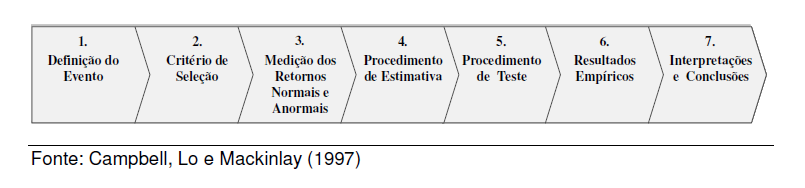 Figura 1- Etapas do estudo de eventos	Campbell, Lo e Mackinley (1997) definem estudo de evento como o método possível de medir o efeito de um evento econômico no valor de uma determinada empresa. Os autores afirmam que tal método é eficaz em função da hipótese de que, em função da racionalidade do mercado, o efeito de um evento será refletido imediatamente nos preços dos ativos.	Após decidido o evento, determina-se a janela de evento, este período foi analisado para verificação de oscilações nos preços das ações. O período abrangeu também um período anterior à publicação da informação, com intuito de observar se houve “vazamento” de informações (insider information) ou se ocorreram outras proxies anteriores ao evento analisado (SOARES 2002).	A janela de estimação, período  evento, é utilizada para obter “retornos normais” que serão comparadas aos retornos “anormais”. A janela de comparação é utilizada para se testar se o retorno das ações voltará a normalidade após determinado tempo (TAKAMATSU, 2008).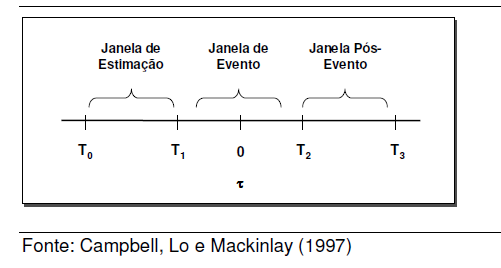 Figura 2- Linha do tempo de um estudo de eventosOnde: τ = 0: data do evento τ =  + 1 até τ = T2: janela de evento τ = T0 + 1 até τ = T1: janela de estimação	O retorno anormal será dado pelo retorno real obtido pelo título Rit subtraído do retorno normal esperado E(Rit), dado Xt, que é a informação condicionante para o modelo. Para uma ação i, em uma data t, pode se estimar o retorno anormal previamente, por:Sendo: AR iτ: retorno anormal do ativo i na data t; Riτ: retorno real do ativo i na data t; E[Ri | Xt]: retorno estimado do ativo i na data t, dado o retorno de Xt. 	De acordo a pesquisa realizada por Soares et al.(2002), existem diversos modelos para detecção de anormalidades no mercado Brasileiro,  trabalho valeu-se do modelo de mercado como método de estimação de retornos normais. O modelo de mercado relaciona os retornos de uma determinada ação aos retornos de um portfólio de mercado	Campbell, Lo e Mackinley (1997) verificaram que ao remover a porção do retorno da ação que ocorre em função do mercado, à variância dos retornos anormais é reduzido, ampliando a habilidade em se detectar os efeitos de eventos isolados. Por esse método, os retornos anormais são calculados de acordo com a fórmula:	 Onde as variáveis αi e βi são parâmetros de regressão simples, calculados para o período da janela de regressão.	Sendo: Rit: retorno do ativo i, na data t. αi e βi: coeficiente de intercepto (alfa) e de declividade (beta) para o ativo i. Rmt: retorno da carteira de mercado, na data t. 	Este modelo assume pressupostos conforme explicado por Sharpe (1964), que: os retornos não estão correlacionados; os retornos dos ativos estão correlacionados a uma carteira de mercado, os coeficientes αi e βi são constantes durante em período analisado. Para estimar a regressão, e encontrar os coeficientes αi e βi, o estudo utilizou o Método dos Mínimos Quadrados. Foi assumido na pesquisa que os modelos significativos para explicar a variabilidade da ação i deveriam assumir o nível de significância de 10	A técnica do retorno anormal acumulado foi utilizada para analisar as médias dos retornos anormais. O Cumulative Abnormal Return (CAR) pode ser encontrado pela soma simples dos retornos anormais.Sendo: CARi: retorno anormal acumulado do ativo i; τ 1: primeiro dia da janela do evento; τ 2: último dia da janela do evento.	 significância dos retornosConforme Levine (2000), o Teste- t procura definir se as médias dessas amostras são significativamente diferentes entre si. 4. AMOSTRA SELECIONADA E A DATA DO ANÚNCIO DO EVENTO	Para a seleção da amostra, a pesquisa utilizou as ações das empresas do setor de energia elétrica, com ações negociáveis na BM&FBovespa, retiradas do sistema Economática. Foram excluídas da amostra as empresas com mais de 75% dos dias analisados sem negociação de ações. A amostra foi formada por 28 empresas do setor de energia elétrica, de capital aberto, conforme demonstrado no Quadro 1.	Foram extraídas as ações negociáveis no BM&FBovespa do período de 2011 a 2013. A janela de estimação foi composta usando o modelo trade-to-trade com 50 dias de negociação na BM&FBovespa. A janela do evento foi formada por 5 dias anteriores ao evento e 5 dias posteriores ao evento, totalizando 11 dias. A data do evento foi definida pela data da medida provisória, 11 setembro de 2012. Utilizou-se para cálculo dos retornos das ações a fórmula logarítmica, considerando que a informação ao mercado ocorre de modo contínuo.5. ANÁLISE DOS RESULTADOSForam realizadas regressões, por meio do método de mínimos quadrados ordinários, a fim obter o  	Excluiu-se da amostra todas as empresas que não apresentaram coeficiente significativo, a um nível de significância de 10 As empresas que foram retiradas da amostra foram: AES Tiete, Ampla Energia, Ceb, Celesc, Celpe, Cemar, Cosern, Emae, Energias BR, Energisa, Equatorial, Ger Paranap, Renova, Taesa, Tractebel e Tran Paulista. Para analisar-se o impacto do evento Medida Provisória 579 sobre os retornos das ações, foram testadas as seguintes hipóteses, nula e alternativa:	H0: A Medida Provisória não impactou no retorno das ações das empresas do setor de energia elétrica.	H1: A Medida Provisória impactou o retorno das ações das empresas do setor de energia elétrica.	Através dos preços comercializados das ações do setor de energia elétrica após o evento, verificou-se que, próximos aos dois subsequentes, as ações tiveram uma queda no valor comercializado. Para testar a queda em relação ao comportamento antes do evento, utilizou-se a diferença das médias dos retornos anteriores ao evento.		O primeiro procedimento adotado foi comparar os retornos da janela de estimação com os retornos anormais dos cinco dias subsequentes ao evento. O Teste- F para teste de variâncias apontou que deveria ser utilizado o Teste- t para variâncias diferentes. Conforme resultado apontado abaixo na tabela 1.Fonte: Resultados da pesquisaUtilizou-se o Teste-T presumindo variâncias diferentes. Ao analisar a tabela 2, observa-se que a estatística de teste apresentou-se em um patamar inferior ao T crítico caudal. Desta forma, não foi possível verificar médias distintas para os retornos anormais nos dois períodos, ou seja, a se analisar os retornos anormais de cinco dias subsequentes ao evento, a hipótese nula de igualdade entre as médias não foi rejeitada.Fonte: Resultados da pesquisaO mesmo procedimento foi adotado para comparar os retornos da janela de estimação com os retornos anormais apenas de dois dias subsequentes ao evento. O Teste-F, diferentemente do teste para cinco dias subsequentes apontou para o emprego do Teste t- presumindo variâncias equivalentes.	Após realizar o teste t, encontrou-se um p-valor menor que o nível de significância (10%), o que se conclui que a média dos retornos antes e após os eventos são significativamente diferentes. Conforme tabelas 3 e 4 respectivamente com os resultados encontrados.	Com base nos resultados, verificou-se que, o anúncio da medida provisória 579 impactou o preço das ações do setor de energia elétrica, nos dois primeiros dias subsequentes ao evento, voltando a sua regularidade nos dias posteriores. Como se pode verificar na figura 3, gráfico de retornos anormais acumulados médios.	Os investidores reagiram de forma negativa, ao anúncio da medida provisória, mesmo as empresas que não possuíam concessões a expirar, exibindo retornos anormais negativos nos dois primeiros dias subsequentes ao anúncio.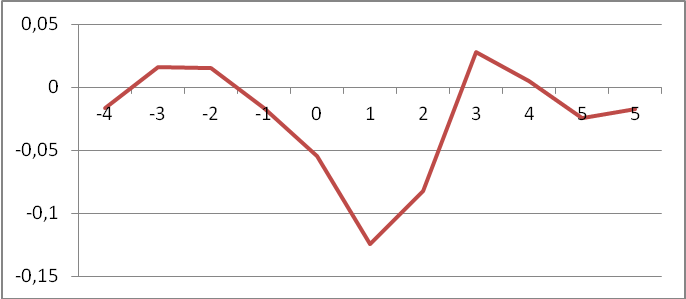 Figura 3- Retornos anormais acumulativos médiosConforme mencionado anteriormente, a medida provisória refere-se à renovação de concessões que irão expirar entre 2015 e 2017. A primeira amostra compreendeu todas as empresas do setor de energia elétrica, contidas no sistema Economática, com algumas exclusões já referidas. Foram realizados duas subamostras, a primeira contendo as empresas que terão suas concessões vencidas e a segunda subamostra, as demais empresas. 	Realizou-se o Teste- F e o Teste- t novamente, para cinco dias subsequentes ao anúncio da medida provisória, para as empresas que terão suas concessões vencidas. Os resultados do Teste-F apontaram a igualdade da variância das duas amostras implicando o emprego do Teste-t pressupondo Variâncias Iguais.	Diferentemente do teste realizado para todas as empresas do setor, o teste realizado somente com as empresas que terão suas concessões vencidas, quais sejam, Ceee-Gt, Celesc, Cemig, Eletrobras e Copel.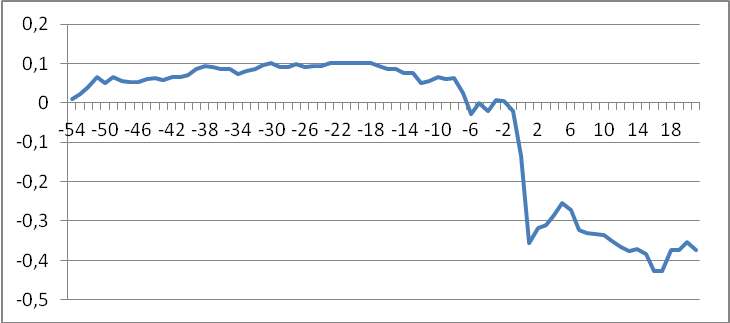 Para a subamostra composta por empresas que não terão suas concessões vencidas (nove empresas), verificou-se uma queda no retorno das ações próximo ao evento, no entanto, o mercado reagiu, e retomou a sua regularidade dois dias após o evento, conforme demonstrado na figura 5.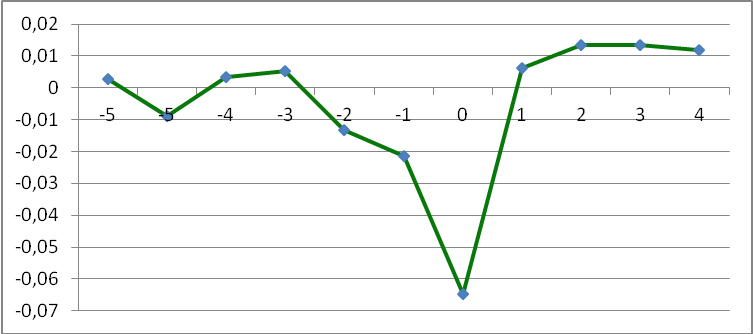 Figura 5- Retornos anormais acumulados subamostra dois.Os resultados obtidos demonstraram evidências de que o evento ocorrido impactou o retorno das ações do setor de energia elétrica, principalmente das empresas que terão suas concessões vencidas. 6. CONSIDERAÇÕES FINAISO presente trabalho buscou verificar se a Medida Provisória 579 de setembro de 2012 impactou o retorno médio das ações do setor de energia elétrica. No período anterior à medida, o preço da energia elétrica era composto dos custos da geração e transmissão de energia elétrica e de um percentual do custo do investimento inicial. O prazo da concessão imposto pelo governo indicava que durante este período o investimento seria amortizado em sua totalidade, e que posteriormente a essa data, o custo da energia elétrica não incorporaria a depreciação e amortização do investimento inicial.Para atender a esse preceito, o governo implantou a Medida Provisória 579, cenário o qual incita a seguinte questão de pesquisa: Qual é a reação nos retornos das ações de Companhias de energia elétrica após a publicação da Medida Provisória 579/2012? Nesse sentido, o objetivo da pesquisa foi de verificar a reação do mercado acionário frente à publicação da medida provisória. Para tal verificação, foram coletados os preços das ações entre 2011 e 2013.Com base na metodologia de Estudos de Eventos, verificou-se uma reação média negativa frente ao anúncio da Medida. Ao se analisar a amostra completa, contendo todas as empresas do setor de energia elétrica verificou-se que houve uma queda expressiva nos preços e retorno das ações nos dois dias posteriores ao anúncio, mas que a partir do terceiro dia, o mercado absorveu a informação e retomou à normalidade, caracterizando como uma tendência semiforte. Foram analisadas posteriormente, as anormalidades em dois subgrupos, denominados como empresas que terão suas concessões vencidas em 2015, que de certa forma possuem relação menos direta com a Medida Provisória, e o segundo grupo, empresas que não terão suas concessões vencidas em 2015. Na primeira subamostra, verificou-se que diferentemente  subsequentes ao anúncio,  Na segunda subamostra, -se que esse grupo reagiu semelhante à amostra total, comportou-se de forma negativa nos dois primeiros dias após o anúncio, mas voltou a sua normalidade no terceiro dia após a publicação.Para futuras pesquisas, sugere-se avaliar a rentabilidade do setor elétrico nos últimos anos. Para verificação da rentabilidade, pode-se sugerir como índice de comparação o Valor Econômico Agregado (“Economic Value Added”, ou EVA®), e verificar a rentabilidade dos títulos, após atos do governo para diminuição da tarifa de energia elétrica. O entendimento de tal rentabilidade aumentará as informações sobre o setor de energia elétrica, e ajudará aos investidores a avaliarem e formarem sua carteira de investimentos.7. REFERÊNCIAS AGÊNCIA NACIONAL DE ENERGIA ELETRICA- ANEEL. Legislação (1995- 2012). Disponível em http://www.aneel.gov.br Acesso em 31 de março 2013.ALENCAR, D. “Marco legal referente às prorrogações do setor de energia elétrica”. In: CASTRO, M. ;LOUREIRO, L. (orgs.). Direito da Energia Elétrica no Brasil: Aspectos Institucionais, Regulatórios e Socioambientais. Brasília: Agência Nacional de Energia Elétrica – Aneel e Universidade de Brasília – UnB, 2010BALBINOTTI, F. O regime jurídico das atividades envolvidas na prestação do serviço público de energia elétrica. 2011. 63f. Monografia (Especilização em Direito Administrativo), Curitiba, 2011.  Acesso em 6 abr.2013.BONINI, M. R.. Setor elétrico Brasileiro: o problema do prazo das concessões. Disponível em: <http://www.fundap.sp.gov.br/debatesfundap/pdf/conjuntura/Setor_Eletrico_Brasileiro.pdf>Acesso em 08/05/2013.BRASIL. Lei 8.987, 13 de fevereiro de 1995, Regime de Concessões. Disponível em <http://www.planalto.gov.br/> Acesso em de 03 maio de 2013.BRASIL.  de .planalto.gov.br03BRASIL. Ministério das Minas e Energia. Secretaria de Tecnologia. Concessões de Geração, Transmissão e Distribuição de Energia Elétrica: Perguntas e Respostas. Ministério das minas e Energia, 2012.CAMARGOS, M. A., BARBOSA, F. V. Teoria e evidência da eficiência informacional do mercado de capitais brasileiro. Caderno de Pesquisas em Administração, São Paulo, v. 10, n. 1, jan./mar. .CAMPBELL, J. Y.; LO, A. W.; MACKINLAY, A. C. The econometrics of financial markets. 2th ed. New Jersey: Princeton University Press, 1997.DI PIETRO, M. S. Z.. Direito Administrativo. 20º edição. São Paulo: Atlas, 2009.INSTITUTO ACENDE. Uma Avaliação da Rentabilidade do Setor Elétrico. White Paper 4, São Paulo, 20 p., 2011. JARDIM, P. N. F. M. A relação do conselho fiscal como componente de controle no gerenciamento de resultados contábeis. Rio de Janeiro, 2013. Dissertação (Mestrado em Planejamento Elétrico) – Instituto Alberto Luiz Coimbra de Pós-Graduação e Pesquisa de Engenharia da Universidade Federal do Rio de Janeiro.JUSTEN FILHO, M.. Concessões de serviços públicos. São Paulo: Dialética, 1997.LEVINE, D. M. B.; STEPHAN, M. L. Estatística: teoria e aplicações. Usando o Microsoft Excel em português. Rio de Janeiro: LTC, 2000.MALAGUTI, G. A. Regulação do setor elétrico brasileiro: da formação da indústria de energia elétrica aos dias atuais. Economia – Texto para Discussão – 254. Universidade Federal Fluminense.MELLO, C. A. B. de. Curso de direito administrativo. 25ª ed. rev. e atual. São Paulo: Malheiros, 2008.p. 723.SANTANA, R.. Evolução das tarifas de energia- um olhar de 10 anos. Palestra proferida no XIII Encontro Internacional de Energia FIESP, São Paulo, 06 ago. 2012.SHARPE, W. Capital Asset Prices: A Theory of Market Equilibrium under Conditions of Risk. Journal of Finance, vol. 19, n. 3, p. 425-442, 1964.SOARES, R. O.; ROSTAGNO, L. M.; SOARES, K. T. C. Estudo de evento: o método e as formas de cálculo do retorno anormal. In: ENANPAD, XXVI, 2002, Salvador. Anais...Salvador, ANPAD, 2002.TAKAMATSU, R. T., LAMOUNIER, W. M., COLAUTO, R. D., Impactos na divulgação de prejuízos nos retornos de ações de companhias participantes da BM&FBovespa. Revista Universo Contábil, Blumenau, v. 4, n. 1, p. 46-63, jan./mar. 2008.VEIGA, D. da S.; FONSECA, V. M.. "Análise do consumo de energia elétrica no Brasil" . 2002, 94f. Monografia (Graduação em Estatística). Escola Nacional de Ciências Estatísticas/ Instituto Brasileiro de Geografia e Estatística, Rio de Janeiro, 2002.WEBER, M.. Economia e sociedade: fundamentos da sociologia compreensiva. Brasília: Editora Universidade de Brasília, 1999.(1)(2)(3)CódigoNome da EmpresaCódigoNome da EmpresaAELP3AES ElpaEMAE4EmaeGETI4AES TieteENBR3Energias BRCBEE3Ampla EnergENGI11EnergisaCEBR5CebEQTL3EquatorialEEEL4Ceee-GtGEPA4Ger ParanapCLSC4CelescLIGT3Light S/ACEPE5CelpeMPXE3MPX EnergiaENMA3BCemarREDE4Rede EnergiaCMIG4CemigELET6EletrobrasCESP6CespRNEW11RenovaCOCE5CoelceTAEE11TaesaCPLE6CopelTBLE3TractebelCSRN3CosernTRPL4Tran PaulistCPFE3CPFL EnergiaELPL4EletropauloTabela 1- F-Test para igualdade de variânciasTabela 1- F-Test para igualdade de variânciasTabela 1- F-Test para igualdade de variânciasRetornos antes da MP 579 Retornos subsequentes a MP579Observações505F0,043053807P(F<=f) uni-caudal8,26392E-11F Critico uni-caudal0,484670364Tabela 2- Teste-t: Presumindo variâncias diferentesTabela 2- Teste-t: Presumindo variâncias diferentesTabela 2- Teste-t: Presumindo variâncias diferentesRetornos antes da MP 579Retornos subsequentes a MP579Observações505t Stat0,646889279P(T<=t)bi-caudal0,552952219t Critico bi-caudal2,131846786Tabela 3- Teste-F para igualdade de variânciasTabela 3- Teste-F para igualdade de variânciasTabela 3- Teste-F para igualdade de variânciasRetornos antes da MP 579Retornos subsequentes a MP579Observações502F0,762372763P(F<=f) uni caudal0,257651256F Critico uni-caudal0,355767701Tabela 4- Teste-T Presumindo variâncias equivalentesTabela 4- Teste-T Presumindo variâncias equivalentesTabela 4- Teste-T Presumindo variâncias equivalentesRetornos antes da MP 579Retornos subsequentes a MP579Observações502t Stat2,915616375P(T<=t) bi-caudal0,005300937t Critico bi-caudal1,675905025Tabela 5- Teste F e T para subamostraTeste-F Nível de significância 10% 0,10P(F<=f) uni-caudal0,239241t-Test: Assumindo variâncias equivalentes Nível de significância 10% 0,10 P(T<=t) bi-caudal0,0354061